         Lesson 9: 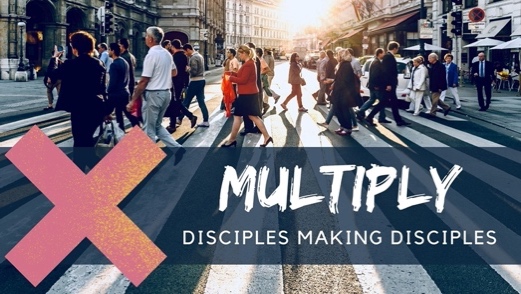                    Discipling through Sending on Mission (John 17:18; 20:21)“Then said Jesus to them again, Peace be unto you: as my Father has sent me, even so send I you.”John 20:21The word “apostello” (ἀποστέλλω) means to send out. It means that God is sending someone out on an important, Gospel-oriented, mission.The Father sent Jesus. Jesus sends us. We should send others.Just as the Father sent Jesus…Passages to Read: (John 17 & 20)Matt. 10:40, 15:24Mark 9:37John 3:17, 6:29, 57, 8:42, 10:36, 11:42, 17:3, 8, 18-251 John 4:9-10, 14Notes on these verses:Questions to Ask:Why did God send Jesus into the world?Why was it important that they believed that the Father sent Jesus? (John 17)What benefits do Christians enjoy because the Father sent the Son?Jesus now sends you.Passages to Read:Matthew 10:1-38; 21:1, 3; 23:34, 37: Mark 3:14, 6:7, 14:13Luke 4:18, 10:1-3, 22:35Acts 15:27, 33; 19:32; 26:17; 28:28Rom. 10:14-151 Corinthians 1:172 Timothy 4:12Notes on these verses:Questions to Ask:How might Christians on mission be treated?What should a disciple expect as they intentionally share the Gospel and disciple others?What promises of God should we claim?What kinds of lessons do we learn when we get involved in missions, even if it’s short-term?What are specific ways that you can live out Christ’s mission in your life now?Prayer Single Focus/Cross Impact Requests:Cross ImpactTransfersOpen doors into some kind of groupEvangelistic Bible StudiesSingle FocusGrow in Gospel partnership togetherDiscipleship ideas for our groupOutreach ideas with young adults in IndyPurdue Cross Impact EffortSpecific Requests:Dornbirers as dad goes through cancer treatmentsMatthew Kroeker’s familyMontgomerys with Miscarriage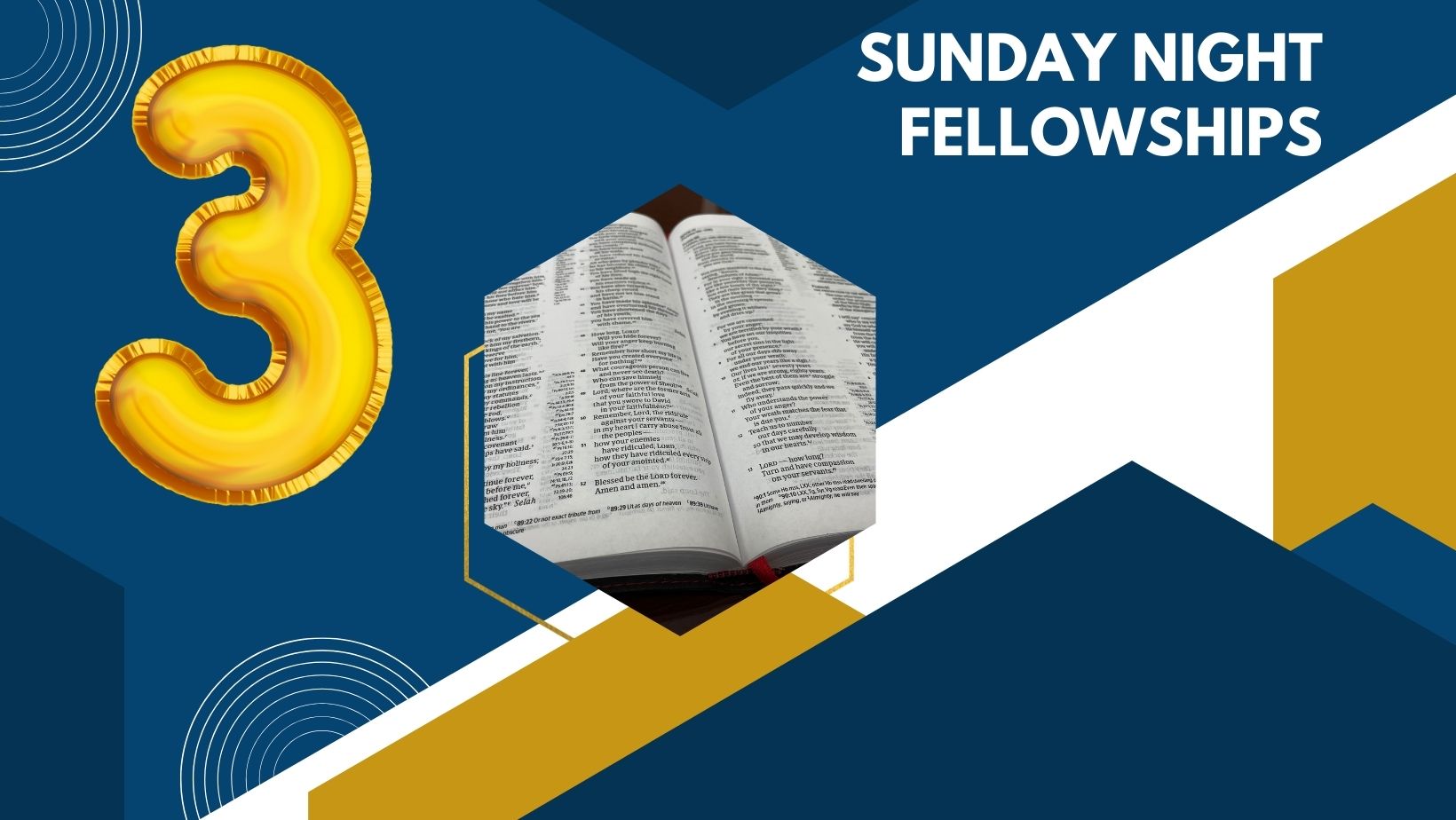 Sunday Notes:Small Groups:Sunday Morning:Sunday EveningPrayer Requests: